IDCF/BLSCompdata Web-Lite Authentication This application uses the Web-Lite authentication (Schedule Number with Captcha) to allow the respondents to upload data files.Login Page: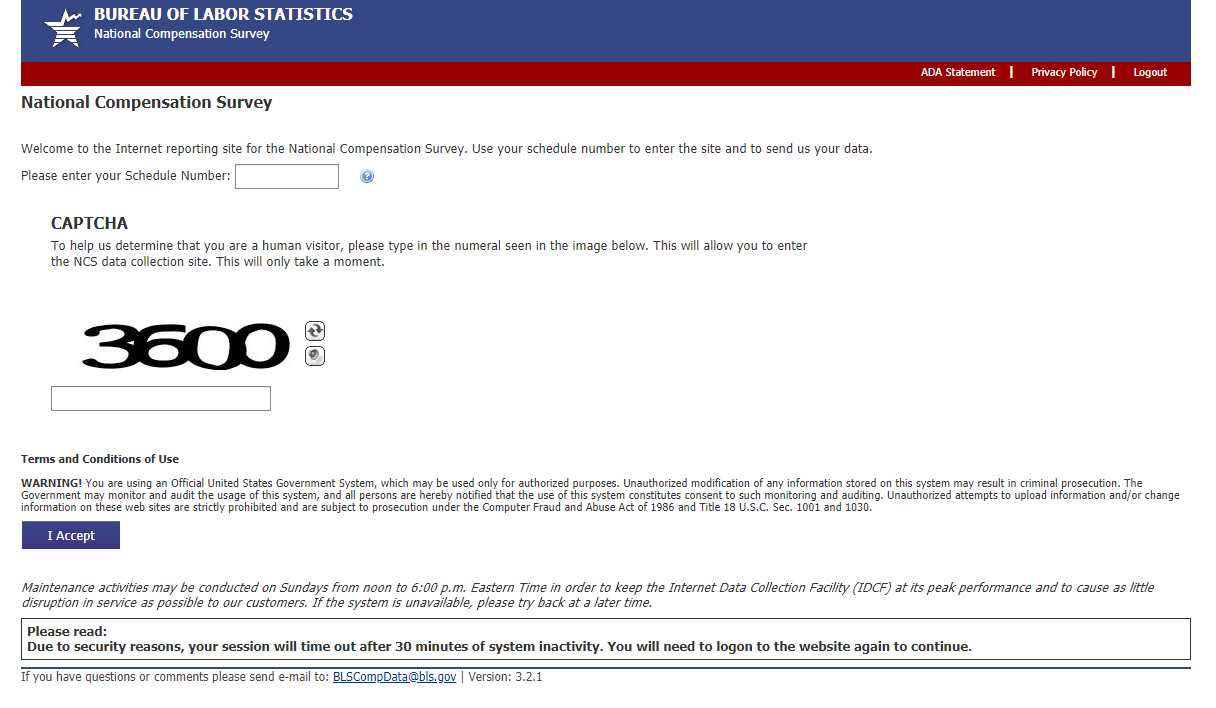 Welcome Page: this page displays the CIPSEA and OMB Statements. Only one CIPSEA statement is used for all schedules in this application (no government CIPSEA statement is displayed).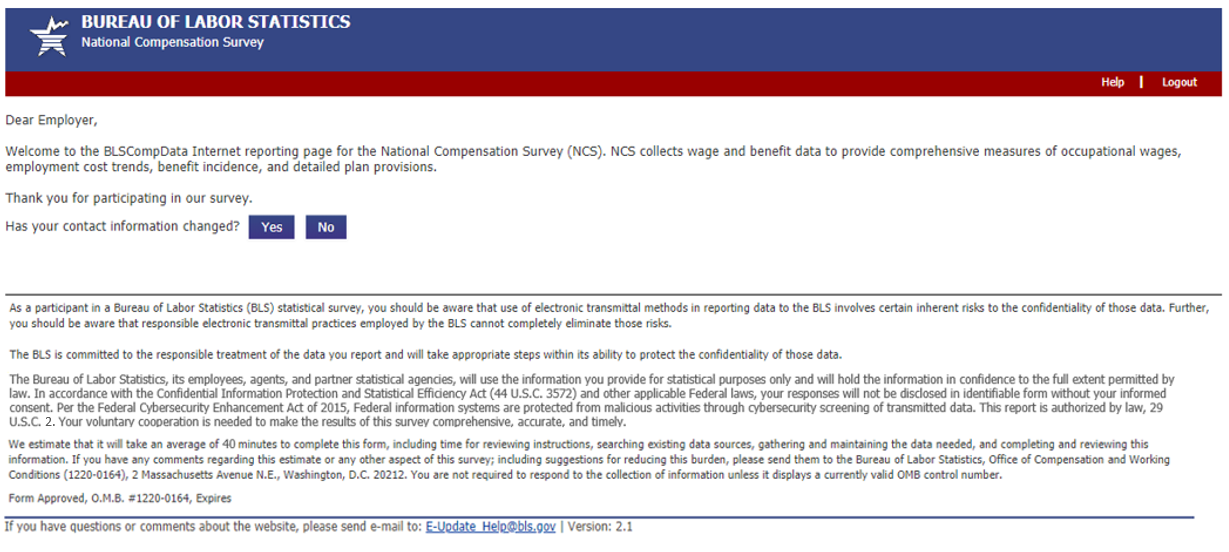 Enter Respondent Information Page: respondent isn’t required to provide information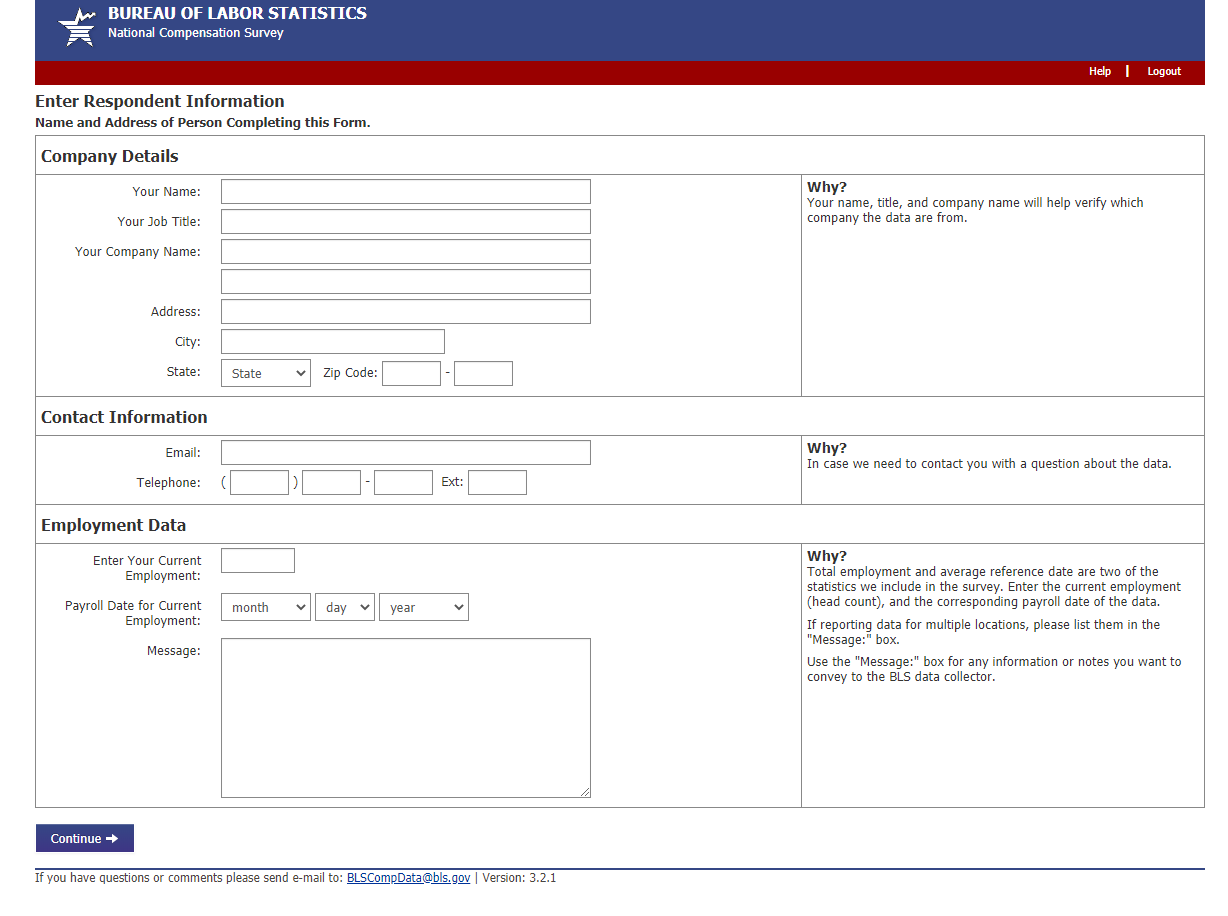 Select Files Page: respondent can upload one or more files. The total size of the files cannot exceed 35 MB.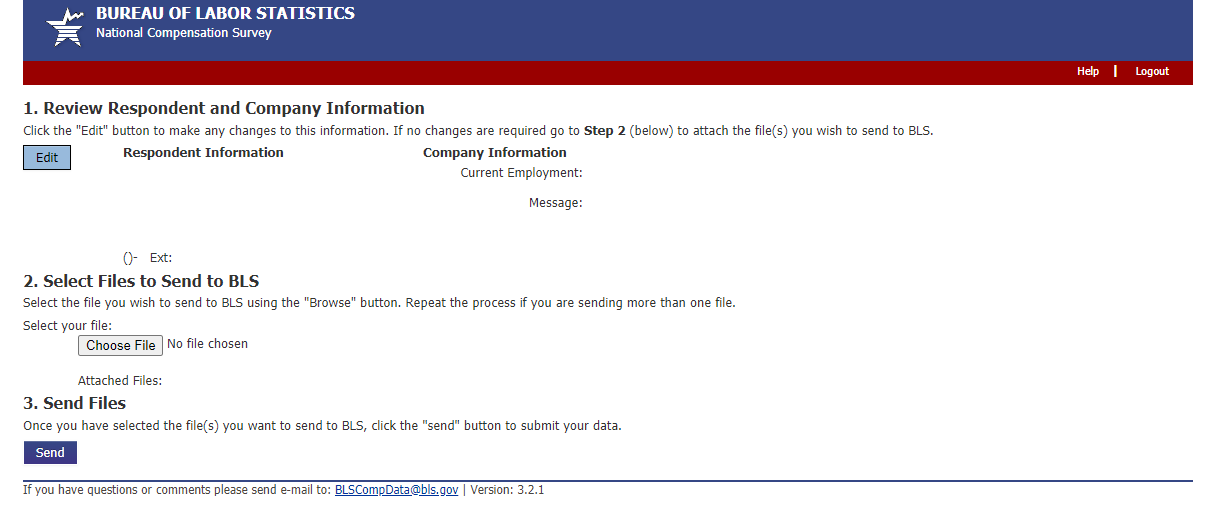 **File Transfer – Upload File(s) page** - This page is part of the File Transfer application that is used by all surveys that upload files in the IDCF environment.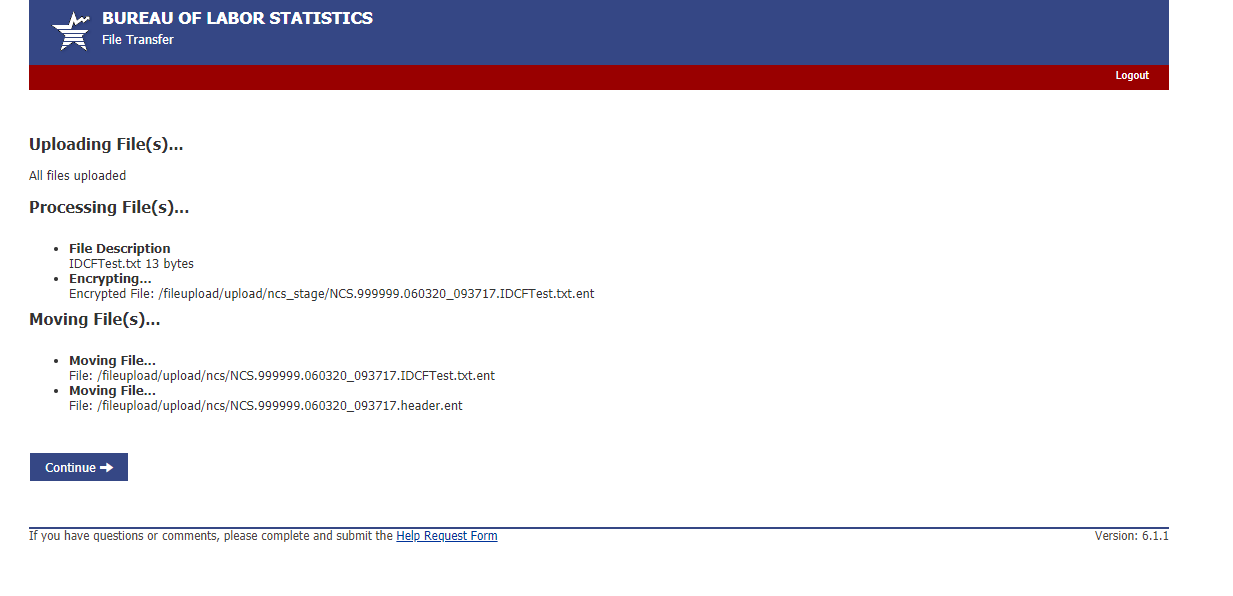 Confirmation/Thank You Page: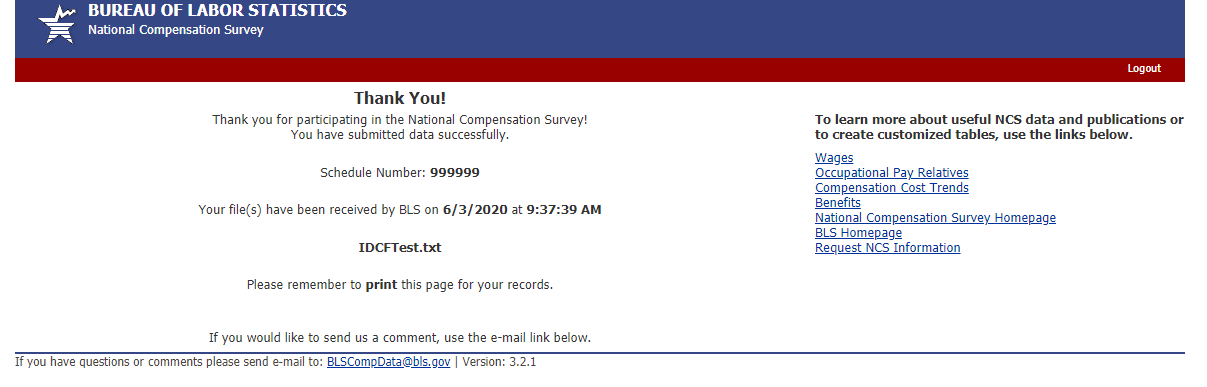 ADA Statement Page: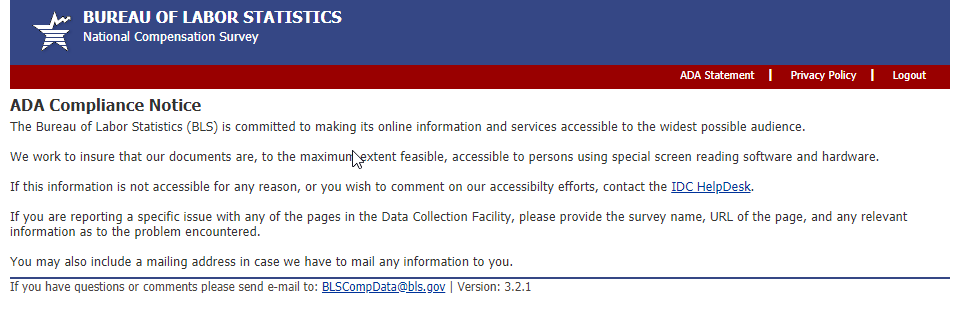 Privacy Policy Page: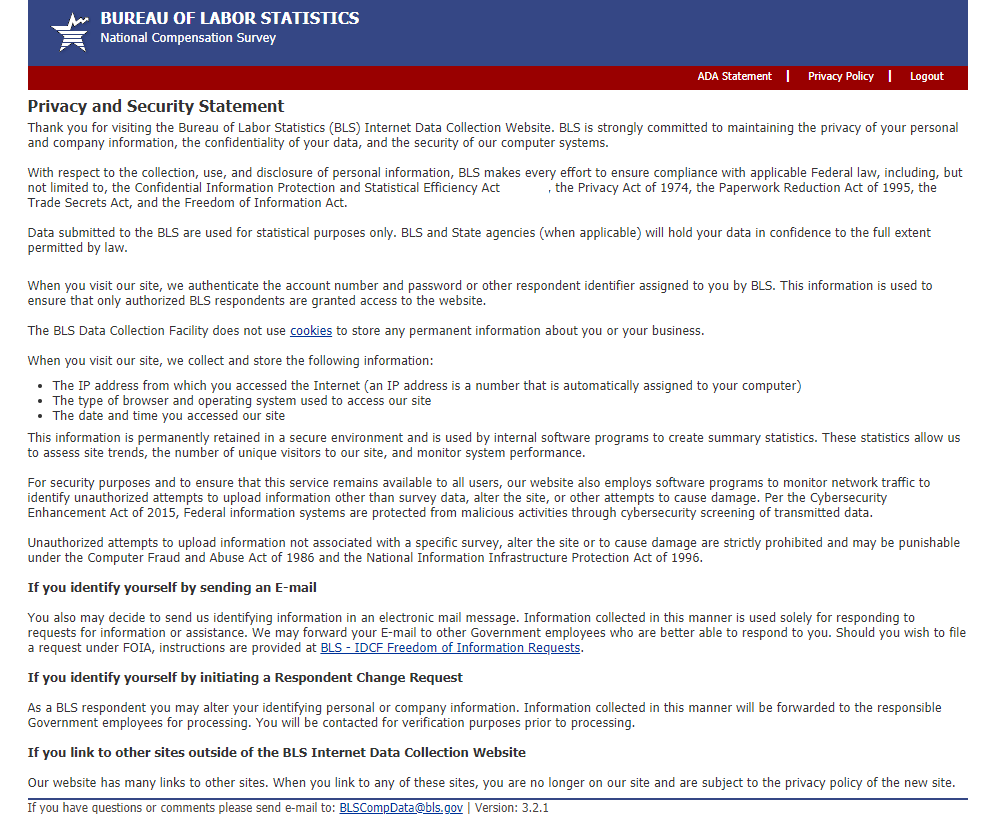 Cookies Page: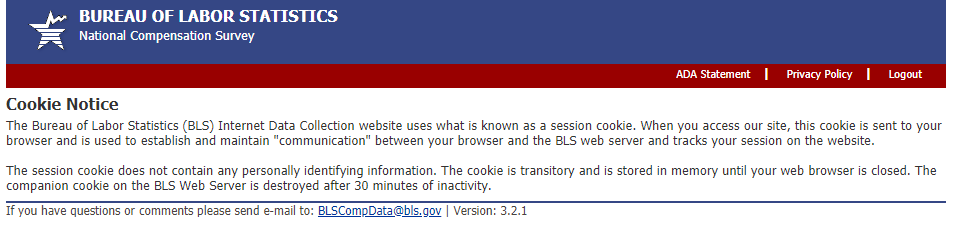 FOIA Page: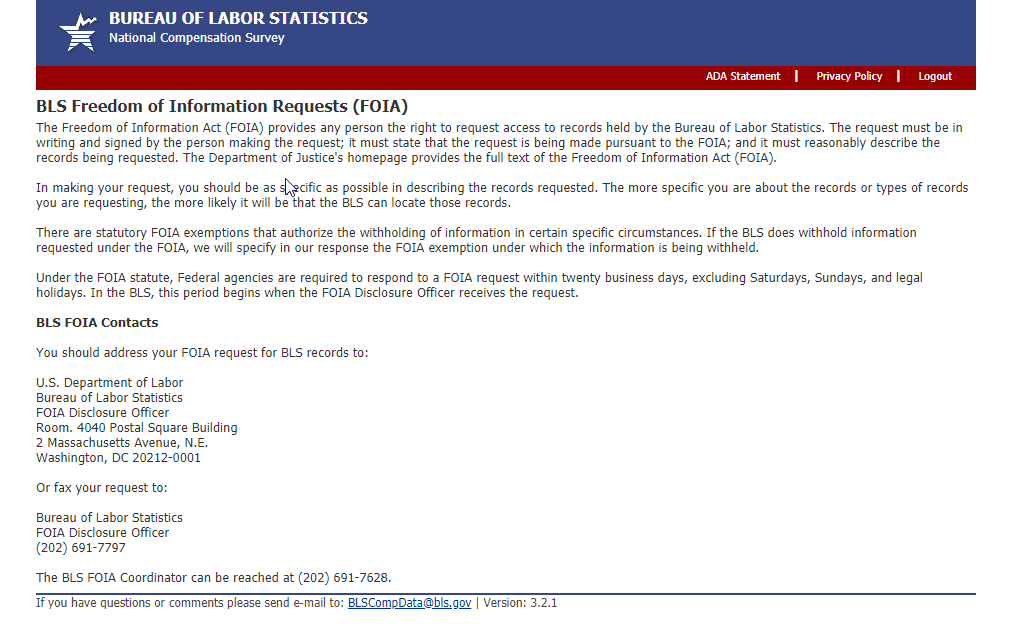 